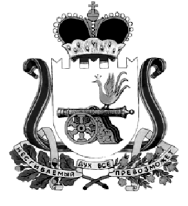 АДМИНИСТРАЦИЯ МУНИЦИПАЛЬНОГО ОБРАЗОВАНИЯ“КАРДЫМОВСКИЙ  РАЙОН” СМОЛЕНСКОЙ ОБЛАСТИ П О С Т А Н О В Л Е Н И Еот   28.11.2016     № 00680Об утверждении Плана проведения плановых проверок по использованию земельных участков юридическими лицами                                       и индивидуальными предпринимателями  на 2017годВ соответствии с Федеральным законом от 26.12.2008 № 294-ФЗ "О защите прав юридических лиц и индивидуальных предпринимателей при осуществлении государственного контроля (надзора) и муниципального контроля",  постановлением Правительства Российской Федерации от 30 июня 2010 года № 489 «Об утверждении Правил подготовки органами государственного контроля (надзора) и органами муниципального контроля ежегодных планов проведения плановых проверок юридических лиц и индивидуальных предпринимателей» Администрация муниципального образования «Кардымовский район» Смоленской областип о с т а н о в л я е т: 1. Утвердить План проведения плановых проверок по использованию земельных участков юридическими лицами и индивидуальными предпринимателями на 2017 год согласно приложению.2. Отделу экономики, инвестиций, имущественных отношений Администрации муниципального образования «Кардымовский район» Смоленской области  (А.В. Языкова) обеспечить проведение плановых проверок в соответствии с планом.  3. Сектору информационных технологий разместить настоящее постановление на официальном сайте муниципального образования «Кардымовский район»  Смоленской области.4. Опубликовать настоящее постановление в газете «Знамя труда»-Кардымово».    	5.  Контроль исполнения настоящего постановления возложить на заместителя Главы  муниципального образования  «Кардымовский район» Смоленской области Д.Ю. Григорьева.6. Настоящее постановление вступает в силу со дня его подписания. Приложениек постановлению Администрациимуниципального образования"Кардымовский район" Смоленскойобласти  от 28.11.2016 № 00680 Администрация муниципального образования "Кардымовский район" Смоленской области(наименование органа государственного контроля (надзора), муниципального контроля)УТВЕРЖДЕН  Глава  муниципального образования "Кардымовский район" Смоленской области                             Е.В.Беляевот  28.11.2016   М.П.   ПЛАНпроведения плановых проверок по использованию земельных участков юридическими лицами и индивидуальными предпринимателями на   2017годГлава муниципального образования «Кардымовский район» Смоленской областиЕ.В. БеляевНаименование юридического лица(филиала,п редставительства,Обособленного структурногоподразделения) (ЮЛ) (ф. и. о.индивидуальногопредпринимателя(ИП)), деятельностькоторого подлежит проверкеАдресаАдресаАдресаАдресаОсновной государственныйрегистрационный номер(ОГРН)Идентификационный номерналогоплате льщика  (ИНН)Цель проведения проверкиОснование проведения проверкиОснование проведения проверкиОснование проведения проверкиОснование проведения проверкиДата начала проведения  проверкиСрок проведения плановой проверкиСрок проведения плановой проверкиФорма проведения проверки(документарная , выездная,документарная и выездная)Наименование  органа государственного контроля (надзора),  органа муниципальногоконтроля, скоторым проверкапроводитсясовместноНаименование юридического лица(филиала,п редставительства,Обособленного структурногоподразделения) (ЮЛ) (ф. и. о.индивидуальногопредпринимателя(ИП)), деятельностькоторого подлежит проверкеместонахождение ЮЛместо жительства ИПместо фактическогоосуществлениядеятельности ЮЛ, ИПместа нахождения  объектовОсновной государственныйрегистрационный номер(ОГРН)Идентификационный номерналогоплате льщика  (ИНН)Цель проведения проверкидата государственнойрегистрации ЮЛ,ИПдата окончания последней проверкидата начала осуществления ЮЛ, ИП предпринимательской деятельности в соответствии синые основа кия в соотве тствиис федер альнымзакономДата начала проведения  проверкирабочих днейРабочих часов (для  МСПиМКП)Форма проведения проверки(документарная , выездная,документарная и выездная)Наименование  органа государственного контроля (надзора),  органа муниципальногоконтроля, скоторым проверкапроводитсясовместноТерриториальное управление федерального агентства по управлению государственным имуществом в Смоленской областиг.Смоленск,  пл. Ленина,1Смоленская обл., Кардымовский районСмоленская обл., Кардымовский район 67:10:0000000:2510967310068556730082487Проверкасоблюдениятребованийземельногозаконодательства09.06.200911.07.201708ВыезднаяСамостоятельно